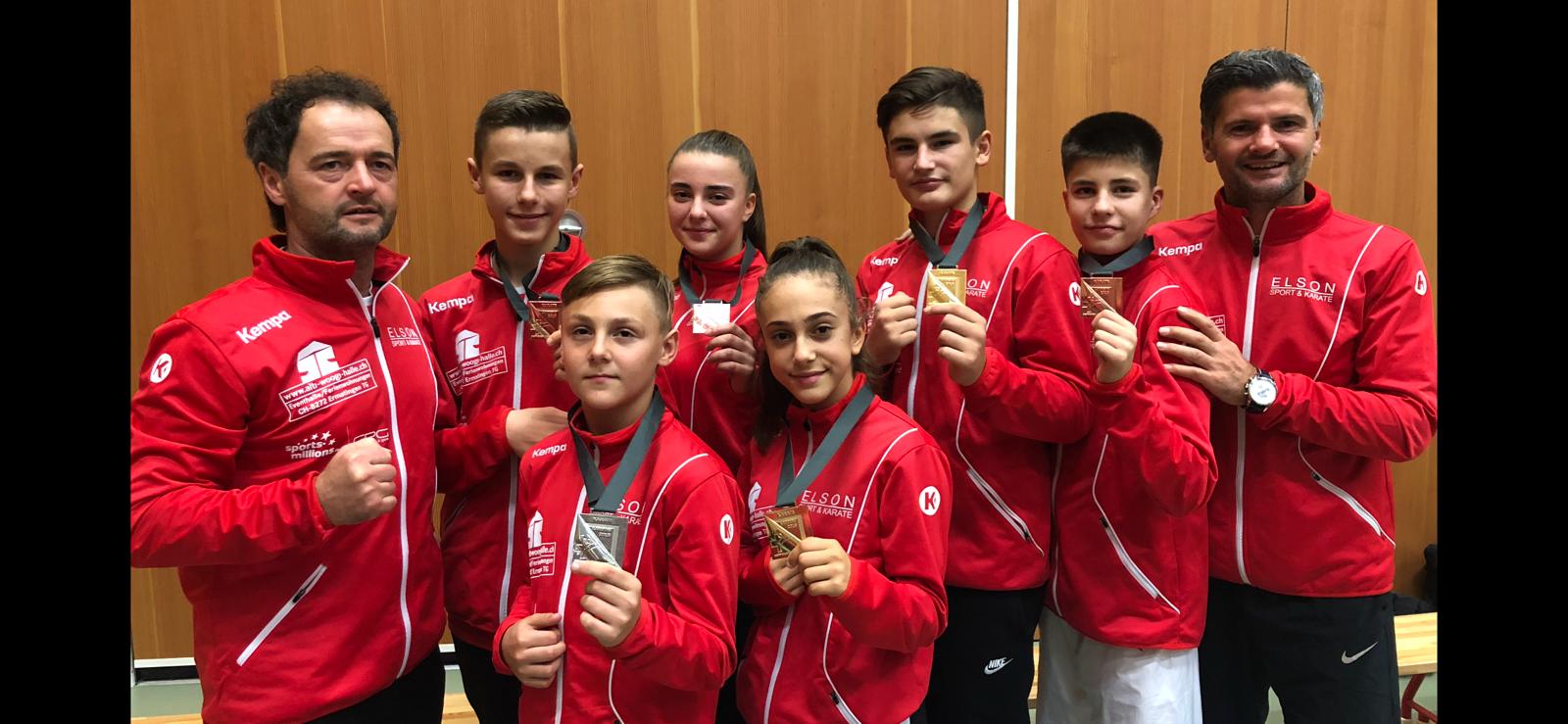 Schweizermeister/in:Alessia Decataldo U14John Kabashi U14Vizeschweizermeister:Niccolo Sanarica U143. Platz:Lars Poljak U14Nina Poljal U16Janick Schmid U16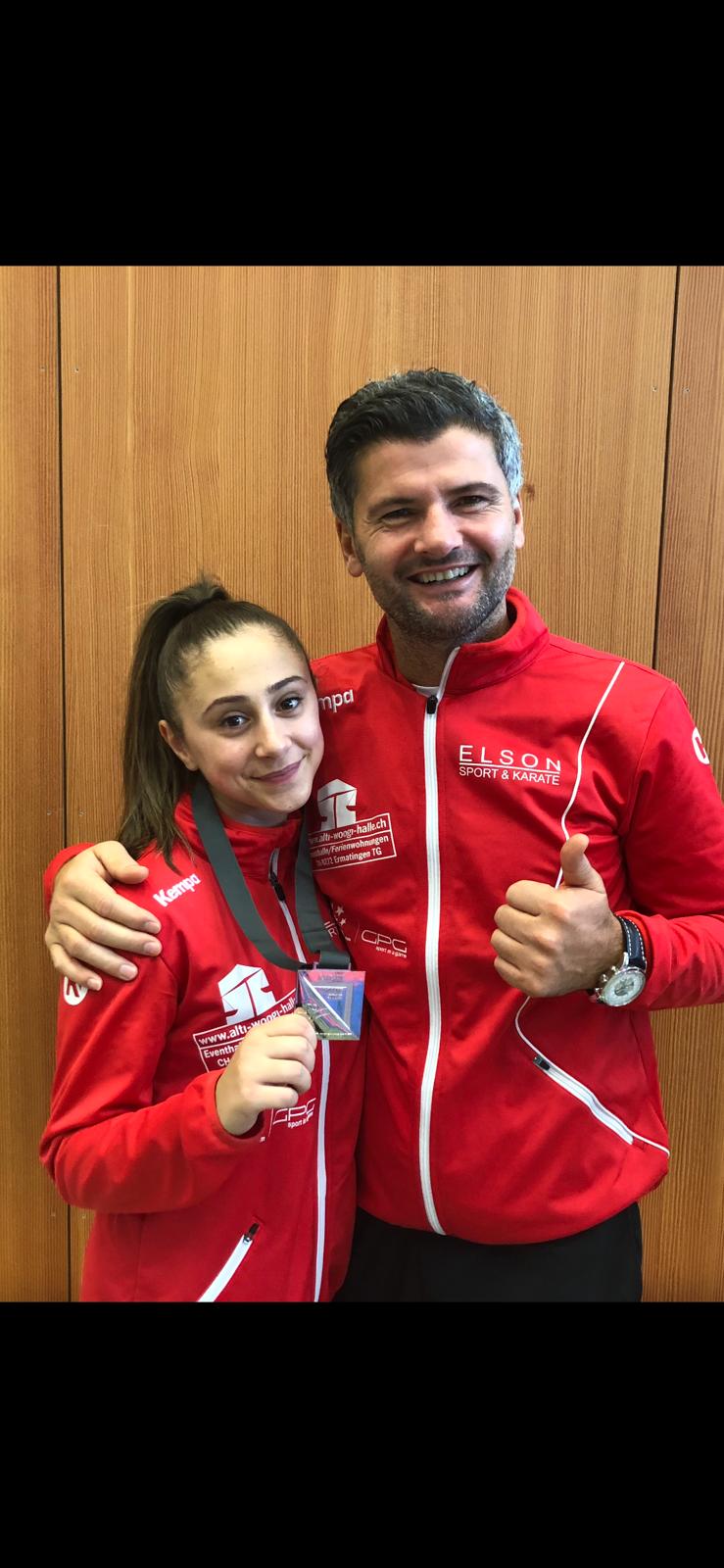 Lorena wird Vizeschweizermeisterin in ihrer Kategorie U18 -48kg. Im Finale unterlag sie der Vizeweltmeisterin Amélie Vögelin.